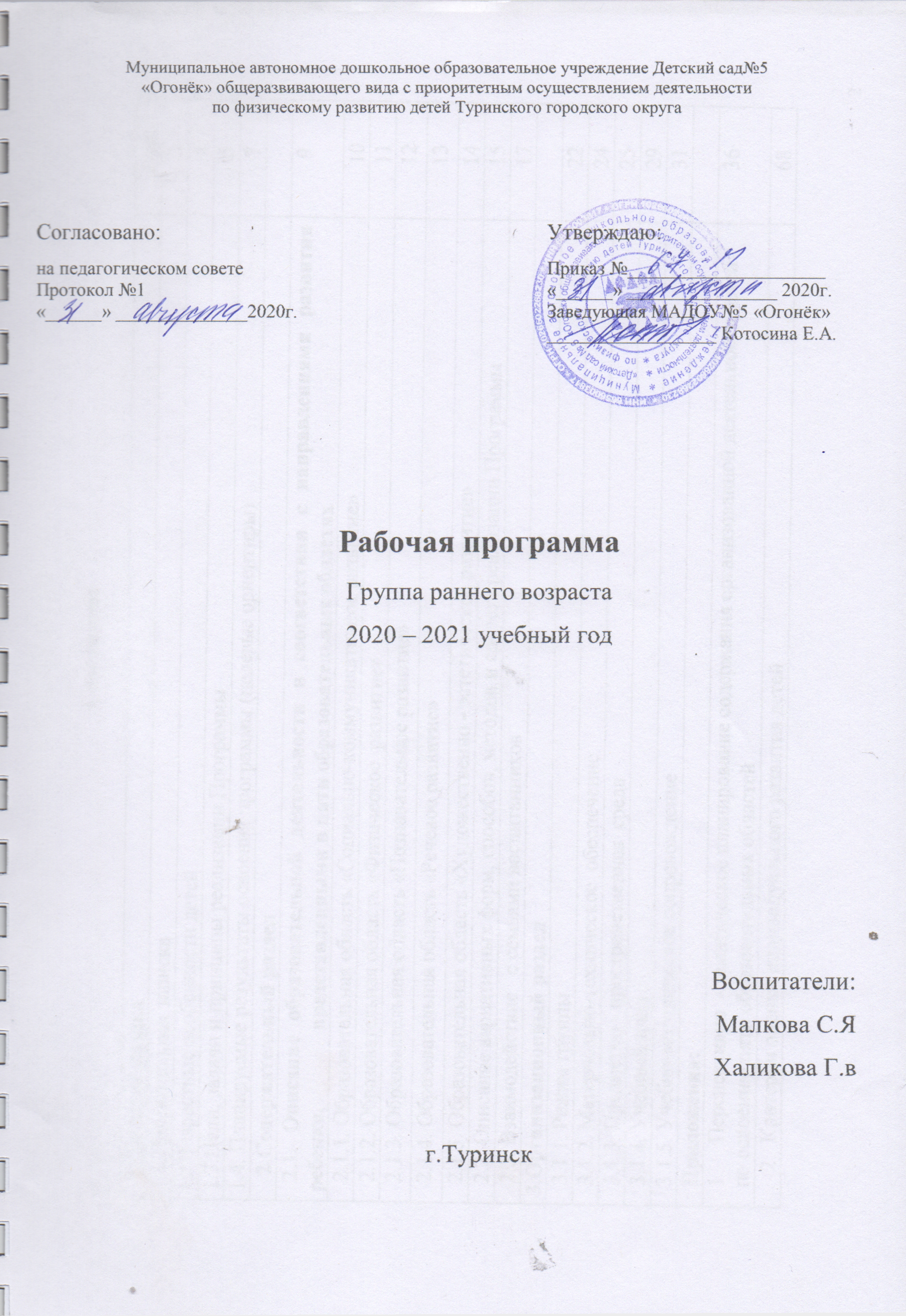 СТРУКТУРА ПРОГРАММЫ1.ЦЕЛЕВОЙ РАЗДЕЛ1.1.Пояснительная записка. Цель, задачи.                                                                              Принципы и подходы к формированию программы         Рабочая программа  группы раннего возраста  Муниципальное автономное дошкольное образовательное учреждение Детский сад №5«Огонёк» общеразвивающего вида с приоритетным осуществлением деятельностипо физическому развитию детей Туринского городского округа(далее рабочая программа) является нормативным документом, обосновывающим выбор цели, содержания, применяемых методик и технологий, форм организации образовательного процесса в МАДОУ и разработана на основе Образовательной программы дошкольного образования МАДОУ детский сад №5 «Огонёк», в соответствии с Федеральным государственным образовательным стандартом дошкольного образования.Рабочая  программа разработана в соответствии:С международно-правовыми актами:- Конвенция ООН о правах ребенка,1989г.;Законами РФ:- Конституцией РФ от 12.12.1993 г. (с изм. и доп.);- Федеральным законом от 24.07.1998г.  №124-ФЗ «Об основных гарантиях прав ребенка в Российской Федерации» (с изм. и доп.);- Федеральный закон   от  29.12.2012г.  № 273-ФЗ «Об образовании в Российской Федерации».Документами Министерства образования и науки Российской Федерации:- Приказ Министерства образования и науки Российской Федерации № 1155 от 17 октября 2013 года «Об утверждении федерального образовательного стандарта дошкольного образования»;- Комментарии к ФГОС ДО от 28.02.2014 г. № 08-249;- Письмо Министерства образования Российской Федерации от 02.06.1998г. № 89/34 – 16 «О реализации права дошкольных образовательных учреждений на выбор программ и педагогических технологий»;-Письмо Министерства образования Российской Федерации от 14.03.2000г. № 65/23-16 «О гигиенических требованиях к максимальной нагрузке на детей дошкольного возраста в организационных формах обучения»;- Концепция дошкольного воспитания, 16 июня1989г. № 7/1.Документами Федеральных служб:- Санитарно – эпидемиологические требования к устройству, содержанию и организации режима работы в дошкольных организациях - СанПиН 2.4.1. 3049-13 №26 от 15.05.2013г.;- Концепция содержания непрерывного образования (дошкольное и начальное звено) утверждена ФКС по общему образованию МО РФ 17 июня 2003 года.Региональными документами:Правоустанавливающий документ МАДОУ детский сад№5 «Огонёк»: - Устав МАДОУ детский сад№5 «Огонёк»   Целью рабочей программы является развитие личности детей дошкольного возраста в различных видах общения и деятельности с учетом их возрастных, индивидуальных психологических и физиологических особенностей, создание благоприятных условий для полноценного проживания ребенком дошкольного детства. Цель Программы достигается через решение следующих задач: – охрана и укрепление физического и психического здоровья детей, в том числе их эмоционального благополучия; – обеспечение равных возможностей для полноценного развития каждого ребенка в период дошкольного детства независимо от пола, нации, языка, социального статуса, психофизиологических и других особенностей (в том числе ОВЗ); – создание благоприятных условий развития детей в соответствии с их возрастными и индивидуальными особенностями, развитие способностей и творческого потенциала каждого ребенка как субъекта отношений с другими детьми, взрослыми и миром; – объединение обучения и воспитания в целостный образовательный процесс на основе духовно-нравственных и социокультурных ценностей, принятых в обществе правил и норм поведения в интересах человека, семьи, общества; – формирование общей культуры личности детей, развитие их социальных, нравственных, эстетических, интеллектуальных, физических качеств, инициативности, самостоятельности и ответственности ребенка, формирование предпосылок учебной деятельности; – формирование социокультурной среды, соответствующей возрастным и индивидуальным особенностям детей;- обеспечение психолого-педагогической поддержки семьи и повышения компетентности родителей (законных представителей) в вопросах развития и образования, охраны и укрепления здоровья детей.Подходы к формированию  Программы.Деятельностный подход – Программа реализуется в различных видах деятельности (общении, игре, познавательно-исследовательской деятельности - как сквозных механизмах развития ребенка)Учитываются возраст детей и необходимость реализации образовательных задач  в определенных видах деятельности.     В  раннем возрасте это:- предметная деятельность и игры с составными и динамическими игрушками; - экспериментирование с материалами и веществами (песок, вода, тесто и пр.), - общение с взрослым и совместные игры со сверстниками под руководством взрослого, - самообслуживание и действия с бытовыми предметами-орудиями (ложка, совок, лопатка и пр.), - восприятие смысла музыки, сказок, стихов, рассматривание картинок, двигательная активность;2. Качественный подход – психика ребенка обладает качественно другими характеристиками, чем психика взрослого человека, и лишь в процессе онтогенетического развития она начинает обладать характеристиками взрослого человека. Дошкольник наилучшим способом запоминает все то, что запоминается непосредственно, непреднамеренно: в игре, во время чтения книг, по ходу различных видов деятельности.3. Возрастной подход – психическое развитие на каждом возрастном этапе подчиняется определенным возрастным закономерностям, а также имеет свою специфику, отличную от другого возраста.4. Культурно-исторический подход – Учет условий места и времени, в которых родился и живет человек, специфики его ближайшего окружения и исторического прошлого страны, города, региона, основных ценностных ориентаций народа. Диалог культур – основа приобщения детей к традициям, обычаям, нормам и правилам общения своего места проживания. 5.Личностный подход – в дошкольном возрасте деятельность мотивируются в основном непосредственными мотивами. Предлагаемая  ребенку деятельность должна быть для него осмысленной, только так она будет оказывать на него развивающее воздействие.6.Системный подход - упорядоченное множество взаимосвязанных элементов и отношений между ними, создающих единое целое. Педагогическая система ДОУ рассматривается как совокупность цели образования, субъектов педагогического процесса (воспитатели, дети, родители), содержания образования (система знаний, умений, навыков, опыта творческой деятельности и опыта эмоционально-волевого отношения), методов и форм организации педагогического процесса, материальной базы (средств).Принципы к формированию  рабочей программы:Соответствие принципу развивающего образования, целью которого является развитие ребенка; Сочетание принципов научной обоснованности и практической применимости;Соответствие критериям полноты, необходимости и достаточности; Обеспечение единства воспитательных, развивающих и обучающих целей и задач процесса образования детей дошкольного возраста;  Построение образовательного процесса на адекватных возрасту формах работы с детьми; Решение программных образовательных задач в совместной деятельности взрослого и детей и самостоятельной деятельности детей не только в рамках непосредственно образовательной деятельности, но и при проведении режимных моментов в соответствии со спецификой дошкольного образования.  Учет принципа интеграции образовательных областей в соответствии с возрастными возможностями и особенностями воспитанников, спецификой и возможностями образовательных областей Соответствие комплексно-тематическому принципу построения образовательного процесса. Учет региональных особенностей и традиций – принцип регионализма, принцип приоритетности эмоционально-чувственного развития, как основы духовно-нравственного воспитания1.2. Значимые для разработки программы характеристики.Возрастные и индивидуальные особенности детей 2-3 лет          Содержание дошкольного образования в МАДОУ детский сад№5 «Огонёк» включает в себя вопросы истории и культуры родного края, формирования у детей представления и уважения к культурному наследию Урала. Уникальность родного города - сосредоточение большого количества музеев, театров, парков, памятников архитектуры, которые с детства окружает маленького уральца. Климатические:Климатические условия северо-западного региона имеют свои особенности: недостаточное количество солнечных дней и повышенная влажность воздуха. Исходя из этого, в образовательный процесс учреждения включены мероприятия, направленные на оздоровление детей, повышение сопротивляемости организма и предупреждение обострение аллергических реакций.В течение года создаются оптимальные условия для самостоятельной двигательной, игровой, продуктивной и музыкально-художественной деятельности детей. Организуется проектная деятельность оздоровительной, спортивной, экологической направленности. Содержание образовательной работы в педагогических проектах направлено на формирование основ культуры здоровья у дошкольников. Итогом таких дней является проведение совместных мероприятий с родителями: физкультурных праздников, досугов, викторин, конкурсов. В теплое время - (при благоприятных погодных условиях) жизнедеятельность детей, преимущественно, организуется на открытом воздухе.Социальные:Социальный статус родителей воспитанников разнообразный. При планировании педагогического процесса учитывается образование и место работы родителей, статус семьи, наличие старшего поколения (бабушек, дедушек), учитывается уровень взаимоотношений ребенка и взрослых. В условиях современного «кризиса семьи» в основную образовательную программу включены совместные проекты для всей семьи.Экологические:Основной экологической проблемой, требующей решения в настоящее время в Санкт-Петербурге, является снижение уровня техногенного загрязнения, так как значительная часть предприятий города и региона использует устаревшие оборудование и технологию. Такая экологическая обстановка влияет на здоровье всех жителей города. В образовательную программу учреждения включены оздоровительные мероприятия по снижению экологических рисков для здоровья детей: введение в рацион продуктов, выводящих из организма тяжелые металлы и прочие мероприятия.    Современная социокультурная среда развития:Большая открытость мира и доступность его познания для ребёнка, больше источников информации (телевидение, Интернет, большое количество игр и игрушек), агрессивность доступной для ребёнка информации.Культурная неустойчивость окружающего мира, смешение культур в совокупности с многоязычностью, разнообразие и иногда противоречивость предлагаемых разными культурами образцов поведения и образцов отношения к окружающему миру.Сложность окружающей среды с технологической точки зрения, нарушение устоявшейся традиционной схемы передачи знаний и опыта от взрослых детям, формирование уже на этапе дошкольного детства универсальных, комплексных качеств личности ребёнка.Агрессивность окружающей среды и ограниченность механизмов приспособляемости человеческого организма к быстро изменяющимся условиям, наличие многочисленных вредных для здоровья факторов.Возрастные  и индивидуальные особенности  детей Возрастные особенности развития детей от 1.6 до 2 лет:мышление наглядно – действенное;общение ситуативно – личностное, взрослый интересен как источник защиты и помощи, ласки. Сверстник малоинтересен;речь словосочетаниями, отвечает на вопрос: «Кто (что) это?». Учится понимать речь (глаголы). Способ   передачи информации – показ предмета, называние его;эмоции сильные, легко переключаемые. С 2,5 лет – кризис «Я сам»;объект познания – предметы «здесь и теперь»; их внутреннее устройство. Способ познания – разбор предмета на части, манипулирование предметами;  условие успешности: разнообразная и часто сменяемая развивающая среда; игра предметно – манипулятивная, индивидуальная, внимание, память непроизвольны;высокая чувствительность к физическому дискомфорту.    На третьем году жизни дети становятся самостоятельнее. Продолжает развиваться предметная деятельность, ситуативно-деловое общение ребенка и взрослого; совершенствуются восприятие, речь, начальные формы произвольного поведения, игры, наглядно-действенное мышление.Развитие предметной деятельности связано с усвоением культурных способов действия с различными предметами. Развиваются соотносящие и орудийные действия.Умение выполнять орудийные действия развивает произвольность, преобразуя натуральные формы активности в культурные на основе предлагаемой взрослыми модели, которая выступает в качестве не только объекта для подражания, но и образца, регулирующего собственную активность ребенка.В ходе совместной со взрослыми предметной деятельности продолжает развиваться понимание речи. Слово отделяется от ситуации и приобретает самостоятельное значение. Дети продолжают осваивать названия окружающих предметов, учатся выполнять простые словесные просьбы взрослых в пределах видимой наглядной ситуации.Количество понимаемых слов значительно возрастает. Совершенствуется регуляция поведения в результате обращения взрослых к ребенку, который начинает понимать не только инструкцию, но и рассказ взрослых.Интенсивно развивается активная речь детей. К трем годам они осваивают основные грамматические структуры, пытаются строить простые предложения, в разговоре со взрослым используют практически все части речи. Активный словарь достигает примерно 1000-1500 слов.   К концу третьего года жизни речь становится средством общения ребенка со сверстниками. В этом возрасте у детей формируются новые виды деятельности: игра, рисование, конструирование.Игра носит процессуальный характер, главное в ней — действия, которые совершаются с игровыми предметами, приближенными к реальности.В середине третьего года жизни появляются действия с предметами заместителями.Появление собственно изобразительной деятельности обусловлено тем, что ребенок уже способен сформулировать намерение изобразить какой-либо предмет. Типичным является изображение человека в виде «головонога» — окружности и отходящих от нее линий.На третьем году жизни совершенствуются зрительные и слуховые ориентировки, что позволяет детям безошибочно выполнять ряд заданий: осуществлять выбор из 2-3 предметов по форме, величине и цвету; различать мелодии; петь.Совершенствуется слуховое восприятие, прежде всего фонематический слух. К трем годам дети воспринимают все звуки родного языка, но произносят их с большими искажениями.Основной формой мышления становится наглядно-действенная. Ее особенность заключается в том, что возникающие в жизни ребенка проблемные ситуации разрешаются путем реального действия с предметами.Для детей этого возраста характерна неосознанность мотивов, импульсивность и зависимость чувств и желаний от ситуации. Дети легко заражаются эмоциональным состоянием сверстников. Однако в этот период начинает складываться и произвольность поведения. Она обусловлена развитием орудийных действий и речи. У детей появляются чувства гордости и стыда, начинают формироваться элементы самосознания, связанные с идентификацией с именем и полом. Ранний возраст завершается кризисом трех лет. Ребенок осознает себя как отдельного человека, отличного от взрослого. У него формируется образ Я. Кризис часто сопровождается рядом отрицательных проявлений: негативизмом, упрямством, нарушением общения со взрослым и др. Кризис может продолжаться от нескольких месяцев до двух лет.1.3  Планируемые результаты освоения программы  Реализация образовательных целей и задач Программы направлена на достижение целевых ориентиров дошкольного образования, которые описаны как основные (ключевые) характеристики развития личности ребенка. Основные (ключевые) характеристики развития личности представлены в виде характеристик возможных достижений воспитанников на этапе завершения дошкольного образования и являются определенным отражением образовательных воздействий при реализации основных образовательных областей:  социально – коммуникативное развитие;познавательное развитие;речевое развитие;художественно – эстетическое развитие;физическое развитие      Целевые ориентиры освоения программы ● ребёнок проявляет инициативность и самостоятельность в разных видах деятельности – игре, общении, конструировании и др. Способен выбирать себе род занятий, участников совместной деятельности, обнаруживает способность к воплощению разнообразных замыслов; ● ребёнок уверен в своих силах, открыт внешнему миру, положительно относится к себе и к другим, обладает чувством собственного достоинства. Активно взаимодействует со сверстниками и взрослыми, участвует в совместных играх; ● творческие способности ребёнка также проявляются в рисовании, придумывании сказок, танцах, пении и т. п. Ребёнок может фантазировать вслух, играть звуками и словами. Хорошо понимает устную речь и может выражать свои мысли и желания; ● у ребёнка развита крупная и мелкая моторика. Он может контролировать свои движения и управлять ими, обладает развитой потребностью бегать, прыгать, мастерить поделки из различных материалов и т. п.; ● ребёнок проявляет любознательность, задаёт вопросы, касающиеся близких и далёких предметов и явлений, интересуется причинно-следственными связями (как? почему? зачем?), пытается самостоятельно придумывать объяснения явлениям природы и поступкам людей. Склонен наблюдать, экспериментировать;   Педагогическая диагностика (мониторинг) индивидуального развития  детей позволяет    оценить динамику достижений  в развитии ребенка на протяжении всего раннего и дошкольного возраста.      Результаты педагогической диагностики (мониторинга)  используются  исключительно для решения следующих образовательных задач:1) индивидуализации образования (в том числе поддержки ребенка, построения его образовательной траектории или профессиональной коррекции особенностей его развития);2) оптимизации работы с группой детей.Периодичность и сроки  проведения педагогической диагностикиПроводится  2 раза в год (начало и конец учебного года). Длительность проведения: 2 недели СОДЕРЖАТЕЛЬНЫЙ РАЗДЕЛСодержание психолого-педагогической работы                                                          по освоению детьми образовательных областей    Содержание психолого-педагогической работы ориентировано на разностороннее развитие детей от 1,6 до 3 лет с учетом их возрастных и индивидуальных особенностей.        Обязательная часть обеспечивает выполнение обязательной части основной образовательной программы дошкольного образования.        Формируемая часть в группе раннего возраста не организуется.Образовательная область                                                                    «Социально-коммуникативное развитие»Цель:  Позитивная социализация детей дошкольного возраста, приобщение детей к социокультурным нормам, традициям семьи, общества и государства.Задачи:Усвоение норм и ценностей, принятых в обществе, включая моральные и нравственные ценности.Развитие общения и взаимодействия ребёнка со взрослыми и сверстниками. Становление самостоятельности, целенаправленности и саморегуляции собственных действий.Развитие социального и эмоционального интеллекта, эмоциональной отзывчивости, сопереживания.Формирование уважительного отношения и чувства принадлежности к своей семье и к сообществу детей и взрослых в ДОУФормирование позитивных установок к различным видам труда и творчества. Формирование основ безопасного поведения в быту, социуме, природе.Формирование готовности  к совместной деятельности со сверстниками.Направления:Развитие игровой деятельности детей с целью освоения различных социальных ролей.Формирование основ безопасного поведения в быту, социуме, природе.Трудовое воспитание.Патриотическое воспитание детей дошкольного возраста.2.1.2  Образовательная область «Познавательное развитие»          Познавательное развитие предполагает развитие интересов детей, любознательности и познавательной мотивации; формирование познавательных действий, становление сознания; развитие воображения и творческой активности; формирование первичных представлений о себе, других людях, объектах окружающего мира, о свойствах и отношениях объектов окружающего мира (форме, цвете, размере, материале, звучании, ритме, темпе, количестве, числе, части и целом, пространстве и времени, движении и покое, причинах и следствиях и др.), о малой родине и Отечестве, представлений о социокультурных ценностях нашего народа, об отечественных традициях и праздниках, о планете Земля как общем доме людей, об особенностях ее природы, многообразии стран и народов мира». Основные цели и задачи:    Развитие познавательно-исследовательской деятельности.     Развитие познавательных интересов детей, расширение опыта ориентировки в окружающем, сенсорное развитие, развитие любознательности и познавательной мотивации; формирование познавательных действий, становление сознания; развитие воображения и творческой активности; формирование первичных представлений об объектах окружающего мира, о свойствах и отношениях объектов окружающего мира (форме, цвете, размере, материале, звучании, ритме, темпе, причинах и следствиях и др.). Развитие восприятия, внимания, памяти, наблюдательности, способности анализировать, сравнивать, выделять характерные, существенные признаки предметов и явлений окружающего мира; умения устанавливать простейшие связи между предметами и явлениями, делать простейшие обобщения.    Приобщение к социокультурным ценностям. Ознакомление с окружающим социальным миром, расширение кругозора детей, формирование целостной картины мира. Формирование первичных представлений о малой родине и Отечестве, представлений о социокультурных ценностях нашего  народа, об отечественных традициях и праздниках. Формирование элементарных представлений о планете Земля как общем доме людей, о многообразии стран и народов мира. Формирование элементарных математических представлений.    Формирование элементарных математических представлений, первичных представлений об основных свойствах и отношениях объектов окружающего мира: форме, цвете, размере, количестве, числе, части и целом, пространстве и времени. Ознакомление с миром природы. Ознакомление с природой и природными явлениями. Развитие умения устанавливать причинно-следственные связи между природными явлениями. Формирование первичных представлений о природном многообразии планеты Земля.    Формирование элементарных экологических представлений. Формирование понимания того, что человек — часть природы, что он должен беречь, охранять и защищать ее, что в природе все взаимосвязано, что жизнь человека на Земле во многом зависит от окружающей среды. Воспитание умения правильно вести себя в природе. Воспитание любви к природе, желания беречь ее.Образовательная область «Речевое  развитие»       Речевое развитие включает владение речью как средством общения и культуры; обогащение активного словаря; развитие связной, грамматически правильной диалогической и монологической речи; развитие речевого творчества; развитие звуковой и интонационной культуры речи, фонематического слуха; знакомство с книжной культурой, детской литературой, понимание на слух текстов различных жанров детской литературы; формирование звуковой аналитико-синтетической активности как предпосылки обучения грамоте». 1)Развитие речи.Основные цели и задачи: Развитие свободного общения с взрослыми и детьми, овладение конструктивными способами и средствами взаимодействия с окружающими. Развитие всех компонентов устной речи детей: грамматического строя речи, связной речи — диалогической и монологической форм; формирование словаря, воспитание звуковой культуры речи. Практическое овладение воспитанниками нормами речи.Художественная литература. Воспитание интереса и любви к чтению; развитие литературной речи. Воспитание желания и умения слушать художественные произведения, следить за развитием действия    2) «Чтение художественной  литературы»Цель: формирование интереса и потребности в чтении (восприятии) книг Задачи:формирование целостной картины мира, в том числе первичных ценностных представлений;развитие литературной речи;приобщение к словесному искусству, в том числе развитие художественного восприятия и эстетического вкуса.Образовательная область  «Художественно – эстетическое развитие»          «Художественно-эстетическое развитие предполагает развитие предпосылок ценностно-смыслового восприятия и понимания произведений искусства (отношения к окружающему миру; формирование элементарных представлений о видах искусства; восприятие музыки, художественной литературы, фольклора; стимулирование сопереживания персонажам художественных произведений; реализацию самостоятельной творческой деятельности детей (изобразительной, конструктивно-модельной, музыкальной и др.)». Основные цели и задачи: Формирование интереса к эстетической стороне окружающей действительности, эстетического отношения к предметам и явлениям окружающего мира, произведениям искусства; воспитание интереса к художественно-творческой деятельности. Развитие эстетических чувств детей, художественного восприятия, образных представлений, воображения, художественно-творческих способностей. Развитие детского художественного творчества, интереса к самостоятельной творческой деятельности (изобразительной, конструктивно-модельной, музыкальной и др.); удовлетворение потребности детей в самовыражении.  Приобщение к искусству. Развитие эмоциональной восприимчивости, эмоционального отклика на литературные и музыкальные произведения, красоту окружающего мира, произведения искусства. Приобщение детей к народному и профессиональному искусству (словесному, музыкальному, изобразительному, театральному, к архитектуре) через ознакомление с лучшими образцами отечественного и мирового искусства; воспитание умения понимать содержание произведений искусства. Формирование элементарных представлений о видах и жанрах искусства, средствах выразительности в различных видах искусства. Изобразительная деятельность. Развитие интереса к различным видам изобразительной деятельности; совершенствование умений в рисовании, лепке, аппликации, художественном труде. Воспитание эмоциональной отзывчивости при восприятии произведений изобразительного искусства. Воспитание желания и умения взаимодействовать со сверстниками при создании коллективных работ. Конструктивно-модельная деятельность. Приобщение к конструированию; развитие интереса к конструктивной деятельности, знакомство с различными видами конструкторов. Воспитание умения работать коллективно, объединять свои поделки в соответствии с общим замыслом, договариваться, кто какую часть работы будет выполнять. Музыкально-художественная деятельность. Приобщение к музыкальному искусству; формирование основ музыкальной культуры, ознакомление с элементарными музыкальными понятиями, жанрами; воспитание эмоциональной отзывчивости при восприятии музыкальных произведений. Развитие музыкальных способностей: поэтического и музыкального слуха, чувства ритма, музыкальной памяти; формирование песенного, музыкального вкуса. Воспитание интереса к музыкально-художественной деятельности, совершенствование умений в этом виде деятельности. Развитие детского музыкально- художественного творчества, реализация самостоятельной творческой деятельности детей; удовлетворение потребности в самовыражении.Образовательная область «Физическое  развитие»      Физическое развитие включает приобретение опыта в следующих видах деятельности детей: двигательной, в том числе связанной с выполнением упражнений, направленных на развитие таких физических качеств, как координация и гибкость; способствующих правильному формированию опорно- двигательной системы организма, развитию равновесия, координации движения, крупной и мелкой моторики обеих рук, а также с правильным, не наносящим ущерба организму, выполнением основных движений (ходьба, бег, мягкие прыжки, повороты в обе стороны), формирование начальных представлений о некоторых видах спорта, овладение подвижными играми с правилами; становление целенаправленности и саморегуляции в двигательной сфере; становление ценностей здорового образа жизни, овладение его элементарными нормами и правилами (в питании, двигательном режиме, закаливании, при формировании полезных привычек и др.). Основные цели и задачи: Формирование начальных представлений о здоровом образе жизни.Формирование у детей начальных представлений о здоровом образе жизни.Физическая культура. Сохранение, укрепление и охрана здоровья детей; повышение умственной и физической работоспособности, предупреждение утомления. Обеспечение гармоничного физического развития, совершенствование умений и навыков в основных видах движений, воспитание красоты, грациозности, выразительности движений, формирование правильной осанки.Формирование потребности в ежедневной двигательной деятельности. Развитие инициативы, самостоятельности и творчества в двигательной активности, способности к самоконтролю, самооценке при выполнении движений. Развитие интереса к участию в подвижных и спортивных играх и физических упражнениях, активности в самостоятельной двигательной деятельности; интереса и любви к спорту.Содержание образовательной деятельности                    2) «Здоровье»Цель: охрана здоровья детей и формирование основы культуры здоровья Задачи: сохранение и укрепление физического и психического здоровья детей;воспитание культурно-гигиенических навыков формирование начальных представлений о здоровом образе жизни.2.2 Особенности образовательной деятельности                                                   разных видов и культурных практик       Особенности образовательной деятельности разных видов.     Развитие ребенка в образовательном процессе детского сада осуществляется целостно в процессе всей его жизнедеятельности.           Непрерывная образовательная деятельность основана на организации педагогом видов деятельности, заданных ФГОС дошкольного образования.                                       Игровая деятельность является ведущей деятельностью ребенка дошкольного возраста. В организованной образовательной деятельности она выступает в качестве основы для интеграции всех других видов деятельности ребенка. В младшей и средней группах детского сада игровая деятельность является основой решения всех образовательных задач. В сетке непосредственно образовательной деятельности игровая деятельность не выделяется в качестве отдельного вида деятельности, так как она является основой для организации всех других видов детской деятельности. Игровая деятельность представлена в образовательном процессе в разнообразных формах - это дидактические и сюжетно-дидактические, развивающие, подвижные, коммуникативные игры, игры-этюды и пр. При этом обогащение игрового опыта творческих игр детей тесно связано с содержанием непосредственно организованной образовательной деятельности. Организация сюжетно-ролевых, режиссерских, театрализованных игр и игр-драматизаций осуществляется преимущественно в режимных моментах (в утренний отрезок времени и во второй половине дня).            Коммуникативная деятельность направлена на решение задач, связанных с развитием свободного общения детей и освоением всех компонентов устной речи, освоение культуры общения и этикета, воспитание толерантности и т.д. В сетке непосредственно организованной образовательной деятельности она занимает отдельное место («Речевое развитие»), но при этом коммуникативная деятельность включается во все виды детской деятельности.           Познавательно-исследовательская деятельность включает в себя широкое познание детьми объектов живой и неживой природы, предметного и социального мира (мира взрослых и детей, деятельности людей, знакомство с семьей и взаимоотношениями людей, городом, страной и другими странами), безопасного поведения, освоение средств и способов познания (моделирования, экспериментирования), сенсорное и математическое развитие детей. Восприятие художественной литературы и фольклора организуется как процесс слушания детьми произведений художественной и познавательной литературы, направленный на развитие читательских интересов детей, развитие способности восприятия литературного текста и общения по поводу прочитанного. Чтение может быть организовано как непосредственно чтение (или рассказывание сказки) воспитателем вслух, и как прослушивание аудиозаписи.          Конструирование и изобразительная деятельность детей представлена разными видами художественно-творческой (рисование, лепка, аппликация) деятельности Художественно-творческая деятельность неразрывно связана со знакомством детей с изобразительным искусством, развитием способности художественного восприятия. Художественное восприятие произведений искусства существенно обогащает личный опыт дошкольников, обеспечивает интеграцию между познавательно-исследовательской, коммуникативной и продуктивной видами деятельности.       Музыкальная деятельность организуется в процессе музыкальных занятий, которые проводятся музыкальным руководителем в специально оборудованном помещении (музыкальном зале).                                 Двигательная деятельность организуется в процессе занятий физической культурой в соответствии с положениями действующего СанПиН.         Образовательная деятельность, осуществляемая в ходе режимных моментов требует особых форм работы в соответствии с реализуемыми задачами воспитания, обучения и развития ребенка.        В режимных моментах, в свободной детской деятельности воспитатель создает по мере необходимости, дополнительно развивающие проблемно-игровые или практические ситуации, побуждающие дошкольников применить имеющийся опыт, проявить инициативу, активность для самостоятельного решения возникшей задачи. Образовательная деятельность, осуществляемая в утренний отрезок времени включает: • наблюдения - в уголке природы; за деятельностью взрослых • индивидуальные игры и игры с небольшими подгруппами детей (дидактические, развивающие, сюжетные, музыкальные, подвижные и пр.); • создание практических, игровых, проблемных ситуаций и ситуаций общения, сотрудничества, гуманных проявлений, заботы о малышах в детском саду, проявлений эмоциональной отзывчивости к взрослым и сверстникам; • элементарные трудовые поручения; • беседы и разговоры с детьми по их интересам; • рассматривание дидактических картинок, иллюстраций; • индивидуальную работу с детьми в соответствии с задачами разных образовательных областей; • двигательную деятельность детей, активность которой зависит от содержания организованной образовательной деятельности в первой половине дня; • работу по воспитанию у детей культурно-гигиенических навыков и культуры здоровья • чтение художественной литературы с обсуждением прочитанного; Образовательная деятельность, осуществляемая во время прогулки включает: • подвижные игры и упражнения, направленные на оптимизацию режима двигательной активности и укрепление здоровья детей; • наблюдения за объектами и явлениями природы, направленное на установление разнообразных связей и зависимостей в природе, воспитание отношения к ней; • экспериментирование с объектами неживой природы; • сюжетно-ролевые и конструктивные игры (с песком, со снегом, с природным материалом); • элементарную трудовую деятельность детей на участке детского сада; • свободное общение воспитателя с детьми, самостоятельную деятельность детей; Культурные практики.    Во второй половине дня организуются разнообразные культурные практики, ориентированные на проявление детьми самостоятельности и творчества в разных видах деятельности.Организация культурных практик носит преимущественно подгрупповой характер. • совместная игра воспитателя и детей (сюжетно-ролевая, строительно-конструктивные, настольно-печатные игры и др.) направлена на обогащение содержания творческих игр, освоение детьми игровых умений, необходимых для организации самостоятельной игры. • ситуации общения и накопления положительного социально-эмоционального опыта носят проблемный характер и заключают в себе жизненную проблему близкую детям дошкольного возраста, в разрешении которой они принимают непосредственное участие. Такие ситуации могут быть реально- практического характера (оказание помощи малышам, старшим), условно-вербального характера (на основе жизненных сюжетов или сюжетов литературных произведений) и имитационно-игровыми. В ситуациях условно вербального характера воспитатель обогащает представления детей об опыте разрешения тех или иных проблем, вызывает детей на задушевный разговор, связывает содержание разговора с личным опытом детей.   В реально-практических ситуациях дети приобретают опыт проявления заботливого, участливого отношения к людям, принимают участие в важных делах («Мы сажаем рассаду для цветов», «Мы украшаем детский сад к празднику» и пр.). Ситуации могут планироваться воспитателем заранее, а могут возникать в ответ на события, которые происходят в группе, способствовать разрешению возникающих проблем. • художественно-творческая деятельность детей, предполагающая организацию восприятия музыкальных и литературных произведений, творческую деятельность детей и свободное общение воспитателя и детей на литературном или музыкальном материале. • сенсорный и интеллектуальный тренинг – система заданий, преимущественно игрового характера, обеспечивающая становление системы сенсорных эталонов (цвета, формы, пространственных отношений и др.), способов интеллектуальной деятельности (умение сравнивать, классифицировать, составлять сериационные ряды, систематизировать по какому-либо признаку и пр.). Сюда относятся развивающие игры, логические упражнения, занимательные задачи. • Детский досуг - вид деятельности, целенаправленно организуемый взрослыми для игры, развлечения, отдыха.2.3. Способы и направления  поддержки детской инициативыОснованием выделения сторон (сфер) инициативы послужили мотивационно - содержательные характеристики деятельности, т.е. собственно предметно-содержательная направленность активности ребенка. Группа раннего возраста (от 1,6 до 2 лет)Приоритетной сферой проявления детской инициативы является самостоятельная исследовательская деятельность с предметами, материалами, веществами; обогащение собственного сенсорного опыта восприятия окружающего мира. Для поддержки детской инициативы необходимо: предоставлять детям самостоятельность во всём, что не представляет опасности для их жизни и здоровья, помогая им реализовывать собственные замыслы;отмечать и приветствовать даже минимальные успехи детей;не критиковать результаты деятельности ребёнка и его самого как личность;формировать у детей привычку самостоятельно находить для себя интересные занятия;приучать свободно пользоваться игрушками и пособиями; знакомить детей с группой, другими помещениями и сотрудниками детского сада, территорией прогулочных участков с целью повышения самостоятельности;побуждать детей к разнообразным действиям с предметами, направленным на ознакомление с их качествами и свойствами (вкладывание и вынимание, разбирание на части, открывание и закрывание, подбор по форме и размеру);поддерживать интерес ребёнка к тому, что он рассматривает и наблюдает в разные режимные моменты; устанавливать простые и понятные детям нормы жизни группы, чётко исполнять их и следить за их выполнением всеми детьми; взрослым эмоционально положительно настраиваться на день работы; переживать его как дар; радоваться совместности проживания этого дня с детьми. Избегать ситуаций спешки, поторапливания детей;для поддержки инициативы в продуктивной творческой деятельности по указанию ребёнка создавать для него изображения или лепку, другие изделия; содержать в открытом доступе изобразительные материалы; поощрять занятия изобразительной деятельностью, выражать одобрение любому результату труда ребёнка.2.4 Взаимодействие с семьями воспитанниковСодержание направлений работы с семьей по образовательным направлениям: «Физическое развитие»:- информирование родителей о факторах, влияющих на физическое здоровье ребенка (спокойное общение, питание, закаливание, движение). - привлечение родителей к участию в совместных с детьми физкультурных праздниках и других мероприятиях). «Социально – коммуникативное развитие»- заинтересовать родителей в развитии игровой деятельности детей, обеспечивающей успешную социализацию, усвоение гендерного поведения;- сопровождать и поддерживать семью в реализации воспитательных воздействий.- изучить традиции трудового воспитания в семьях воспитанников;- проводить совместные с родителями конкурсы, акции по благоустройству и озеленению территории детского сада, ориентируясь на потребности и возможности детей и научно обоснованные принципы  и нормативы; - знакомство родителей с опасными для здоровья ребенка ситуациями (дома, на даче, на дороге, в лесу, у водоема) и способами поведения в них;- информировать родителей о том, что должны делать дети в случаи непредвиденной ситуации; при необходимости звонить по телефонам экстренной помощи – «01», «02», «Познавательное развитие»:- ориентировать родителей на развитие у ребенка потребности к познанию, общению со взрослыми и сверстниками;- совместно с родителями планировать маршруты выходного дня к историческим, памятным местам отдыха горожан (сельчан). «Речевое развитие»- развивать у родителей навыки общения, используя семейные ассамблеи, коммуникативные тренинги.- демонстрировать ценность и уместность как делового так и эмоционального общения. - доказывать родителям ценность домашнего чтения;- поддерживать контакты семьи с детской библиотекой. - поддержать стремление родителей развивать художественную деятельность детей в детском саду и дома;- привлекать родителей к активным формам совместной  с детьми деятельности способствующим возникновению творческого вдохновения.  «Художественно-эстетическое развитие»:- раскрыть возможности музыки как средства благоприятного воздействия на психическое здоровье ребенка. - информировать родителей о концертах профессиональных и самодеятельных коллективов, проходящих в учреждениях дополнительного образования и культуры.План взаимодействие с родителями3. ОРГАНИЗАЦИОННЫЙ  РАЗДЕЛ3.1  Организация режима пребывания детей в ДОУ    Правильный распорядок дня — это рациональная продолжительность и разумное чередование различных видов деятельности и отдыха детей в течение суток. Основным принципом правильного построения распорядка является его соответствие возрастным психофизиологическим особенностям детей.Режим — это организация жизни и деятельности детей МАДОУ в зависимости от их возрастных и индивидуальных особенностей и социального заказа родителей, предусматривающая личностно-ориенитрованные подходы к организации всех видов детской деятельности.   В отдельных случаях допускается посещение детей по индивидуальному графику, согласованное между заведующим МАДОУ  и родителями (законными представителями), определенным в договоре.При осуществлении режимных моментов необходимо учитывать индивидуальные особенности детей (длительность сна, вкусовые предпочтения, темп деятельности и т.д.). Чем ближе к индивидуальным особенностям ребенка режим детского сада, тем комфортнее он себя чувствует, тем лучше его настроение и выше активность.Прием пищи.. Важно помнить, что дети едят с разной скоростью, поэтому надо дать им возможность принимать пищу в своем темпе. Недопустимо, чтобы дети сидели за столом в ожидании еды или после ее приема —это способствует утомлению.Прогулка. Прогулка является надежным средством укрепления здоровья детей и профилактики утомления. На прогулке они могут удовлетворить свою потребность в двигательной активности (в самостоятельных и организованных подвижных, спортивных играх и упражнениях).Недопустимо сокращать время прогулок; воспитатель должен обеспечить достаточное пребывание детей на свежем воздухе в соответствии с режимом дня. Продолжительность прогулки во многом зависит от ее организации. Процесс одевания и раздевания нередко затягивается, особенно в холодное время года. Правильно сформированные навыки самообслуживания, умение аккуратно складывать одежду в определенном порядке, ожидание интересной прогулки —все это помогает детям собираться быстрее и позволяет дольше находиться на свежем воздухе.Ежедневное чтение. В режиме дня целесообразно выделить постоянное время ежедневного чтения детям. Читать следует не только художественную литературу, но и познавательные книги, детские иллюстрированные энциклопедии, рассказы для детей по истории и культуре родной страны и зарубежных стран. Чтение книг и обсуждение прочитанного помогает на примере литературных героев воспитывать в детях социально-нравственные качества, избегая нудных и бесполезных поучений и нотаций. При этом нельзя превращать чтение в занятие —у ребенка всегда должен быть выбор: слушать или заниматься своими делами. Задача педагога — сделать процесс чтения увлекательным и интересным для всех детейДневной сон. Правильное чередование сна и бодрствования способствует нормальной психической деятельности, особенно в дошкольном возрасте. Быстрому засыпанию и глубокому сну способствуют разнообразная активная деятельность детей во время бодрствования; спокойные занятия, снимающие перевозбуждение, перед отходом ко сну. В помещении, где спят дети, следует создать спокойную, тихую обстановку. Постоянный приток свежего воздуха в спальное помещение также способствует спокойному и глубокому сну.   Составляющие режима структурировались на основе режимного расписания в двух вариантах в зависимости от сезона (летнего и зимнего). Зимний период (холодный) определен с первого  сентября по тридцать первое  мая. Летним периодом (теплым) считается календарный период с  первого июня по тридцать первое августа.Режим работы второй	группы раннего возраста:Пятидневная рабочая неделя; Длительность работы -  10 часов; Ежедневный график работы -   с 07.30 до 17.30 часов;Выходные дни – суббота, воскресенье,  праздничные дни.Непрерывная  образовательная деятельность (НОД) начинается с 9.00 часов.Продолжительность НОД в группе раннего возраста – 08-09 минут.РЕЖИМ ДНЯ                                                                                                                                                    на холодный период годаГруппа раннего возрастаРЕЖИМ ДНЯ                                                                                                                                                   на тёплый период годагруппа раннего возрастаРЕЖИМ ДВИГАТЕЛЬНОЙ АКТИВНОСТИГруппа раннего возраста 3.2  Организация образовательной деятельностиПроектирование образовательного процесса    Планирование образовательной нагрузки при работе по пятидневной рабочей неделе разработано в соответствии с максимально допустимым объемом образовательной нагрузки дня возрастной группы в соответствии с СанПиН 2.4.1.3049-13 (табл. 1)Таблица 1В середине времени, отведенного на непрерывную образовательную деятельность, проводят физкультминутку. Перерывы между периодами непрерывной образовательной деятельности — не менее 10 минут.В середине года (январь) для воспитанников организуются недельные каникулы, во время которых проводят образовательную деятельность только эстетически-оздоровительного цикла.В летний период непрерывную образовательную деятельность не проводят. Предпочтение отдается спортивным и подвижным играм, увеличивается продолжительность прогулок.Непрерывную образовательную деятельность, требующую повышенной познавательной активности и умственного напряжения детей, проводят в первую половину дня и в дни наиболее высокой работоспособности детей (вторник, среда). Для профилактики утомления детей ее сочетают с образовательной деятельностью, направленной на физическое и художественно-эстетическое развитие.Общий объем образовательной нагрузки (как непрерывной образовательной деятельности, так и образовательной деятельности, осуществляемой в ходе режимных моментов) определяется дошкольным образовательным учреждением с учетом:действующих санитарно-эпидемиологических правил и нормативов (СанПиН); федерального государственного образовательного стандарта дошкольного образования;наличия приоритетных направлений образовательной деятельности;рекомендаций примерной образовательной программы дошкольного образования:специфики условий (климатических, демографических, национально-культурных и др.) осуществления образовательного процесса.   Формы планирования образовательного процесса в группе представлены в виде комплексно-тематического планирования работы, расписания непрерывной образовательной деятельности, ежедневный  план воспитателяОбъём времени, необходимый для организации деятельности детей                                                        по реализации и освоению образовательной программы дошкольного образования в течение дня (10-часовой режим пребывания ребёнка в ДОУ)Циклограмма планирования совместных видов деятельности и режимных моментов Расписание непрерывной  образовательной деятельности (НОД) в группе раннего возраста 2020-2021г.3.3 Особенности традиционных событий, праздников, мероприятийКультурно-досуговая деятельность          Развитие культурно-досуговой деятельности дошкольников по интересам позволяет обеспечить каждому ребенку отдых (пассивный и активный), эмоциональное благополучие, способствует формированию умения занимать себя. группа раннего возраста (от 1.6 до 2лет)   Содействовать созданию эмоционально-положительного климата в группе и детском саду, обеспечивать детям чувство комфорта и защищенности.  Привлекать детей к посильному участию в играх, забавах, развлечениях и праздниках.   Развивать умение следить за действиями заводных игрушек, сказочных героев, адекватно реагировать на них.   Способствовать формированию навыка перевоплощения в образы сказочных героев.   Отмечать праздники в соответствии с возрастными возможностями и интересами детей.Перспективное планирование досуговой деятельности 3.4   Материально-технические условия реализации программы и особенности организации развивающей предметно - пространственной средыВсе компоненты развивающей предметно - пространственной среды  ДОУ  выстроены с учетом принципов построения трансформируемости, полифункциональности, вариативности, интеграции, учёта половых различий детей включают в себя  оптимальные условия для полноценного физического, художественно - эстетического, познавательного, речевого  и социально-коммуникативного  развития детей, определяются интересами детей, возрастными и личностными особенностями,  способствует формированию у ребенка жизненной позиции в образовательной деятельности, развивает инициативность, самостоятельность и обеспечивает самореализацию через  различные виды деятельности:  игровую, коммуникативную, трудовую, познавательно-исследовательскую, продуктивную, музыкально-художественную, чтение. В группах раннего возраста в основе замысла детской игры лежит предмет, поэтому взрослый каждый раз должен обновлять игровую среду (постройки, игрушки, материалы и др.), чтобы пробудить у малышей желание ставить и решать игровую задачу.Развивающая предметно-пространственная среда обеспечивает доступ к объектам природного характера; побуждает к наблюдениям на участке детского сада (постоянным и эпизодическим) за ростом растений, участию в элементарном труде, проведению опытов и экспериментов с природным материалом.Развивающая предметно-пространственная среда организовывается как культурное пространство, которое оказывает воспитывающее влияние на детейПространство групп организовано в виде  разграниченных уголков, оснащенных развивающим материалом (книги, игрушки, материалы для творчества, развивающее оборудование и пр.). Оснащение уголков меняется в соответствии с тематическим планированием образовательного процесса. Все предметы доступны детям. Мебель соответствует  росту и возрасту детей, игрушки - обеспечивают максимальный для данного возраста развивающий эффект.                   Организация подобного пространства позволяет дошкольникам выбирать интересные для себя занятия, чередовать их в течение дня, а педагогу дает возможность эффективно организовывать образовательный процесс с учетом индивидуальных особенностей детей.Использование помещений спальни и приемной позволяет сменить обстановку, обеспечивает возможность дополнительной двигательной активности детей. Развивающая предметно-пространственная среда по направлениям развитияМетодическое обеспечениеЛИТЕРАТУРААмонашвили Ш.А. Основы гуманной педагогики. Педагогическая симфония. Ч. 1. Здравствуйте, Дети! / Шалва Амонашвили. - М. : Амрита, 2013.Антология дошкольного образования: Навигатор образовательных программ дошкольного образования:сборник. – М.: Издательство «Национальное образование», 2015.Асмолов А.Г. Оптика просвещения: социокультурные перспективы. – М.: Просвещение, 2015.Асмолов А.Г. Психология личности. Культурно-историческое пониманиеразвития человека. – М., Академия, 2011.Атарова А.Н., Верховкина М.Е. «Путеводитель по ФГОС дошкольного образования в таблицах и схемах». – СПб.: КАРО, 2014..; Белая К.Ю. «Программы и планы в ДОО. Технология разработки в соответствии с ФГОС ДО». – М.: ТЦ Сфера, 2014. – (Управление детским садом). Бережнова О.В., Тимофеева Л.Л. «Технология проектирования образовательного процесса в дошкольной организации». Методическое пособие. – М.: Издательский дом «Цветной мир», 2014Веракса Н.Е., Комарова Т.С., Васильева М.А. «Примерная общеобразовательная программа дошкольного образования. От рождения до школы». – М.: Мозаика-синтез, 2014. Веракса Н.Е. и др. Познавательное развитие. – М.: Мозаика-синтез, 2014.Краснощекова Н.В. « Сюжетно-ролевые игры для детей дошкольного возраста» (Школа развития), Ростов н/Д: издательство «Феникс» 2007г Комплексно-тематическое планирование по программе «От рождения до школы» под редакцией Н.Е. Вераксы, М.А. Васильевой, Т.С. Комаровой. Средняя группа / авт – сост. В.Н. Мезенцева, О.П. Власенко – Волгоград: Учитель, 2012Комплексная оценка результатов освоения программы «От рождения до школы» под редакцией Н.Е. Вераксы, Т.С. Комаровой, М.А. Васильевой- М.: МОЗАИКА-СИНТЕЗ, 2012 Перспективное планирование воспитательно-образовательного процесса по программе «От рождения до школы» под редакцией Н.Е. Вераксы, М.А. Васильевой, Т.С. Комаровой. Старшая группа / авт – сост. Н.А. Атарщикова, И.А. Осина, Е.В. Горюнова. – Волгоград: Учитель, 2012№Содержание Стр.1.ЦЕЛЕВОЙ РАЗДЕЛ31.1Пояснительная записка. Цель, задачи.  Принципы и подходы к формированию программы31.2Значимые для разработки программы характеристики.Возрастные и индивидуальные особенности детей 2-3 лет5    1.3Планируемые результаты освоения программы7       2СОДЕРЖАТЕЛЬНЫЙ РАЗДЕЛ92.1Содержание психолого-педагогической работы по освоению детьми образовательных областей 92.1.1Образовательная область «Социально-коммуникативное развитие» 92.1.2Образовательная область «Познавательное развитие»102.1.3Образовательная область «Речевое развитие»  112.1.4Образовательная область «Художественно-эстетическое развитие»122.1.5Образовательная область «Физическое развитие»132.2Особенности образовательной деятельности разных видов и культурных практик142.3Способы и направления  поддержки детской инициативы162.4Взаимодействие с семьями воспитанников173ОРГАНИЗАЦИОННЫЙ РАЗДЕЛ203.1Организация режима пребывания детей в ДОУ 203.2Организация образовательной деятельности233.3Особенности традиционных событий, праздников, мероприятий293.4Материально-технические условия реализации программы и особенности организации развивающей предметно-пространственной среды30ЛИТЕРАТУРА33ПРИЛОЖЕНИЕ34Комплексно-тематическое планирование второй группы раннего возрастаФормы образовательной деятельностиФормы образовательной деятельностиФормы образовательной деятельностиНепрерывная  образовательная деятельностьРежимные моментыСамостоятельная деятельность детейФормы организации детейФормы организации детейФормы организации детейИндивидуальныеПодгрупповыегрупповыеГрупповыеПодгрупповыеИндивидуальные Индивидуальные подгрупповыеНаблюдениеЧтение ИграИгровое упражнениеПроблемная ситуацияБеседа Совместная с воспитателем играСовместная со сверстниками играИндивидуальная играПраздник Экскурсия Интегративная деятельностьИгровое упражнениеСовместная с воспитателем играИндивидуальная играСитуативный разговор с детьмиПедагогическая ситуацияБеседаИнтегративная деятельностьСовместная со сверстниками играИндивидуальная играВо всех видах самостоятельной  детской деятельностиФормы образовательной деятельностиФормы образовательной деятельностиФормы образовательной деятельностиНепрерывная  образовательная деятельностьРежимные моментыСамостоятельная деятельность детейФормы организации детейФормы организации детейФормы организации детейИндивидуальныеПодгрупповыеГрупповыеГрупповыеПодгрупповыеИндивидуальные Индивидуальные подгрупповыеСюжетно-ролевая играРассматривание НаблюдениеЧтение Игра-экспериментированиеРазвивающая играЭкскурсия Конструирование Исследовательская деятельностьРассказ Беседа Экспериментирование Проблемная ситуацияСюжетно-ролевая играРассматривание НаблюдениеЧтение Игра-экспериментированиеРазвивающая играСитуативный разговор с детьмиЭкскурсия Конструирование Исследовательская деятельностьРассказ Беседа Экспериментирование Проблемная ситуацияВо всех видах самостоятельной  детской деятельностиФормы образовательной деятельностиФормы образовательной деятельностиФормы образовательной деятельностиНепрерывная образовательная деятельностьРежимные моментыСамостоятельная деятельность детейФормы организации детейФормы организации детейФормы организации детейИндивидуальныеПодгрупповыегрупповыеГрупповыеПодгрупповыеИндивидуальные Индивидуальные подгрупповыеЧтение Обсуждение РассказБеседа Игра Инсценировка Ситуативный разговор с детьмиИгра (сюжетно-ролевая, театрализованная)Продуктивная деятельностьБеседа Проблемная ситуацияИспользование различных видов театраИграПродуктивная деятельностьРассматривание Самостоятельная деятельность в книжном уголке и уголке театрализованной деятельности (рассматривание, инсценировка) Во всех видах самостоятельной  детской деятельностиФормы образовательной деятельностиФормы образовательной деятельностиРежимные моменты Самостоятельная деятельность детейФормы организации детейФормы организации детейИндивидуальныеПодгрупповыеГрупповые Индивидуальные Подгрупповые ГрупповыеФормы работыФормы работыИграСитуативный разговорБеседаРассказЧтениеИнтегративная деятельностьПроблемная ситуацияПроектная деятельностьТематический досуг Во всех видах самостоятельной деятельности детей МесяцыНазвание мероприятияСентябрь 1.Анкетирование родителей «Давайте познакомимся».2.Консультация «Адаптация ребёнка к дошкольному учреждению»3.Беседа с родителями «Одежда детей в разные сезоны».4.Памятка для родителей по сопровождению процесса адаптации ребёнка «Ребёнок идёт в детский сад» 5. Здоровый ребёнок - Консультация «Как уберечь ребёнка от простуды».6.Организация выставки детского творчества совместно с родителями «Осенний калейдоскоп»Октябрь1.Консультации для родителей:- «Особенности развития эмоциональной сферы»;- «Возрастные особенности психического развития детей 2-3 лет»2.Здоровый ребёнок - Консультация «Режим - залог нормального развития ребёнка - дошкольника».3. Проектная деятельность с детьми и родителями «Народная тряпичная кукла»Ноябрь1. Организационное родительское собрание «Задачи воспитания и содержания работы с детьми  группы раннего возраста»2.Консультация «Подвижная игра как средство физического, нравственного, духовного здоровья и гармонично-развитой личности» 3. Индивидуальные беседы с родителями. 4. Беседа «Одежда детей в группе».5.Здоровый ребёнок «Здоровое питание»6. Творческий проект изготовление кормушки для птицДекабрь1.Оформление папки – передвижки «Зима!»2. Консультация «Правильное поведение при сезонных изменениях погоды (ПДД)»3.Родителям на заметку: «Как проводить с ребёнком досуг»4.Папка – передвижка: «Дети любят потешки»5.Здоровый ребёнок «Правила питания детей»6. Памятка для родителей. Тема: «Чаще читайте детям».Январь1. Консультация «Какие игрушки необходимы детям»2. Здоровый ребёнок «Острые инфекционные заболевания верхних дыхательных путей. Ангина»3.Родительский дневничок «Научите детей узнавать цвета»4. Консультация «Шесть заблуждений родителей о морозной погоде»Февраль1. Консультация для родителей «Праздники, традиции и быт нашей станицы - праздник Масленица»2.«Растим будущего мужчину»3.Здоровый ребёнок «точечный массаж при ОРЗ», «Что нужно знать при ОРВИ»Март1.Оформление папки – передвижки: «Весна»2.Консультация «Игра, как средство воспитания дошкольников».3.Памятка «Отличие девочек от мальчиков»Апрель1. Здоровый ребёнок «Вредные привычки»2. Оформление консультации «Как и во что играют дети дома»3. Создание игр для детей своими рукамиМай1. Родительское собрание «Игры для детей трёхлетнего возраста»2. Папка- передвижка для родителей ко Дню Победы 3. Здоровый ребёнок «Не оставляйте малышей одних»4. Советы родителям по соблюдению правил ПДД«Поговорим о воспитании»«Приучаем к порядку» «Кризис 3 лет»Прием детей, осмотр, беседа с родителями о состоянии здоровья детей, самостоятельная деятельность7.30 – 8.00Утренняя гимнастика8.00 – 8.05Подготовка к завтракуЗАВТРАК8.05 – 8.208.20  - 8.40Самостоятельная деятельность8.40 – 9.00Непрерывная образовательная деятельность (по подгруппам)9.00 – 9.099.19 – 9.28Подготовка ко второму завтраку, 2-й завтрак9.45 – 9.55Подготовка к прогулкеПРОГУЛКА9.55 – 10.1010.10 – 11.10Возвращение с прогулки11.10 – 11.25Подготовка к обедуОБЕД11.25 – 11.3511.35 – 12.00Подготовка ко снуДневной СОН12.00 -  12.1012.10 – 15.00НОД15.15 – 15.24Подготовка к полднику15.24– 15.30ПОЛДНИК15.30 – 15.50Самостоятельная деятельность, индивидуальная работа воспитателя с детьми15.50 – 16.20Подготовка к прогулке16.20 – 16.30ПРОГУЛКА, Уход детей домой17.00 – 17.30Прием детей на улице, индивидуальная работа с детьми, беседа с родителями о состоянии здоровья детей,  подвижные игры7.30 – 8.00УТРЕННЯЯ  ГИМНАСТИКА8.00 – 8.05Возвращение детей с улицы8.05 - 8.15Подготовка к завтраку (гигиенические процедуры)8.15 – 8.30ЗАВТРАК8.30 – 8.50Игры, самостоятельная деятельность8.50 - 9.20Подготовка ко второму завтраку                                       9.20 – 9.302-й завтрак9.45 – 9.55Подготовка к прогулке9.55 – 9.50ПРОГУЛКА9.50 – 11.10Возвращение с прогулки, закаливающие процедуры11.10 – 11.25Подготовка к  обеду (дежурство, гигиенические процедуры)11.25 – 11.35ОБЕД11.35 – 12.00Подготовка ко сну12.00 – 13.10СОН12.10– 15.00Постепенный подъем, воздушные и водные процедуры15.00 – 15.30Самостоятельная деятельность, индивидуальная работа воспитателя с детьми15.30 – 15.50Подготовка к полднику (гигиенические процедуры)15.50 – 16.00ПОЛДНИК16.00– 16.15Подготовка к прогулке16.15 – 16.30ПРОГУЛКА (подвижные игры, индивидуальная работа; беседы, консультации для родителей; уход детей домой)16.30 – 17.30№ п/пВиды детской двигательной активностиКоличество и длительность (в мин.)1. Физкультурно-оздоровительная работа1. Физкультурно-оздоровительная работа1. Физкультурно-оздоровительная работа1.1.Утренняя гимнастика Ежедневно, 5-6 минут1.2.Подвижные и спортивные игры и упражнения на прогулкеЕжедневно, не менее двух раз в день, подгруппами, подобранными с учетом ДА детей, 15-20 минут1.3.Физкультминутка (на каждом занятии, кроме физкультуры и музыки)Ежедневно, по мере необходимости, в зависимости от вида и содержания НОД,                           1-2 минуты1.4.Индивидуальная работа по развитию движенийЕжедневно, во время  прогулки, до 10 минут1.5.Гимнастика после сна в сочетании с воздушными ваннамиЕжедневно, по мере пробуждения и подъема детей, 4-5 минут1.6.Динамические перерывы и физ.паузы между занятиямиЕжедневно, 4-5 минут2. Непрерывная образовательная деятельность2. Непрерывная образовательная деятельность2.1.Непрерывная образовательная деятельность по физическому развитию                                              Два раза в неделю, 10 минут (1 в зале, 1 в группе)2.2.Непрерывная образовательная деятельность по художественно-эстетическому развитию (музыка)Два   раза в неделю, 10 минут3. Самостоятельная двигательная активность3. Самостоятельная двигательная активность3. Самостоятельная двигательная активность3.1.Самостоятельное использование спортивного и игрового оборудованияЕжедневно под руководством воспитателя, в помещении и на открытом воздухе.Характер и продолжительность зависят от индивидуальных потребностей и интересов детей3.2.Самостоятельные подвижные и спортивные игрыЕжедневно под руководством воспитателя, в помещении и на открытом воздухе.Характер и продолжительность зависят от индивидуальных потребностей и интересов детей4. Активный отдых4. Активный отдых4. Активный отдых4.1.Физкультурный досуг Один раз в месяц, 20 минут4.2.Музыкальный досугОдин раз в месяц, 20 минут4.3.Физкультурный праздникДва раза в год (зимой и летом), до 30 минут4.4.День ЗдоровьяОдин раз в кварталДвигательная активность в течение дняДвигательная активность в течение дняДо 3 часовМаксимально допустимый объём                                                    дневной образовательной нагрузкиМаксимально допустимый объём                                                    дневной образовательной нагрузкиМаксимально допустимый объём                                                    дневной образовательной нагрузкиВозраст детейПродолжительность НОД Максимально допустимый объем нагрузки в деньМаксимально допустимый объем нагрузки в день1,6-2 года 8-9 минутНе более 20 минутНе более 20 минутОбъём времени для организации совместной деятельности детей и взрослых Объём времени для организации совместной деятельности детей и взрослых Объём времени для организации совместной деятельности детей и взрослых Объём времени для организации самостоятельной деятельности детейОбщее количество времени, отведённого на реализациюучебного планав деньВ процессе непрерывной образовательной деятельности(часы, минуты)В процессе непрерывной образовательной деятельности(часы, минуты)В процессе режимных моментов Объём времени для организации самостоятельной деятельности детейОбщее количество времени, отведённого на реализациюучебного планав деньВремя, необходимое для реализации обязательной части учебного плана Время, необходимое для реализации вариативной части, формируемой участниками образовательного процессаВ процессе режимных моментов Объём времени для организации самостоятельной деятельности детейОбщее количество времени, отведённого на реализациюучебного планав день20 минут в день:10 минут в первую половину дня,10 минут во вторую половину дня100 минут в неделю-6 часов 30 минут2 часа10 минут9 часов100 минут в неделю = 1 час 40 минут100 минут в неделю = 1 час 40 минут6 часов 30 минут2 часа10 минут9 часов450 минут в неделю = 7 часов 30 минут450 минут в неделю = 7 часов 30 минут6 часов 30 минут2 часа10 минут9 часов6 часов 30 минут2 часа10 минут9 часов450 минут в неделю = 7 часов 30 минут450 минут в неделю = 7 часов 30 минут6 часов 30 минут2 часа10 минут9 часов           1-я половина дня                     прогулка              2-я половина дня                   прогулкапонедельник1. О.О. «Социально-коммуникативное развитие». Общение со взрослым и сверстниками (коммуникативные игры)2. О.О. «Познавательное развитие». Игровая деятельность, общение (дид. игры, беседы по ознакомлению с предметным окружением)1. Наблюдения за погодой3. Игровая деятельность по ознакомлению с неживой природой 4. Самостоятельная деятельность детей5. Индивидуальная работа по физическому развитию6. Двигательная деятельность (подвижные игры)1. О.О. «Речевое развитие». Восприятие художественной литературы и фольклора2. Индивидуальная работа по формированию КГН и самообслуживанию1. Наблюдение за неживой природой2. Игровая деятельность (игры с природным материалом)3. Подвижные игрывторник1. О.О. «Познавательное развитие». Предметная деятельность и игры с составными и динамическими игрушками2. Индивидуальная деятельность по ЗКР (артикуляционная гимнастика, словесные игры)1. Наблюдения за живой природой3.Игровая деятельность по ознакомлению с живой природой 4. Самостоятельная деятельность детей5. Индивидуальная работа по физическому развитию6. Двигательная деятельность (игры-имитации)1.Конструктивные игры 2. Индивидуальная игровая деятельность и общение по социально-коммуникативному развитию1. Наблюдение за погодой2. Игровая деятельность, двигательная активность (хороводные игры)среда1. О.О. «Познавательное развитие». Игровая деятельность, общение, (дид. игры, беседы по ФЭМП)2. Индивидуальная игровая деятельность, общение (словесные и дидактические игры, направленные на понимание речи, обогащение словаря)1. Наблюдения за жизнью людей3. Игровая деятельность по ознакомлению с окружающим4. Самостоятельная деятельность детей5. Индивидуальная работа по физическому развитию6. Двигательная деятельность (хороводные игры)1. О.О. «Художественно - эстетическое развитие». Игровая деятельность, общение, направленные на развитие изобразительной деятельности2. Экспериментирование с материалами и веществами (песок, вода, тесто и т.д.) 1. Наблюдение за деревьями 2. Двигательная активность (подвижные игры)3. Индивидуальная игровая деятельность по речевому развитиючетверг1. О.О. «Социально-коммуникативное развитие». Игровая деятельность, общение (дидактические, словесные игры по формированию образа «Я», представлений о семье, детском саде)2. Индивидуальная игровая деятельность по сенсорному развитию 1. Наблюдения за рукотворным миром2. Игровая деятельность.  Речевые игры 4. Самостоятельная деятельность детей5. Индивидуальная работа по физическому развитию6. Двигательная деятельность (подвижные игры)1. О.О. «Социально - коммуникативное развитие» игровая деятельность (творческие игры: элементарные сюжетно-ролевые игры, имитации, ряжение, и т.д.)2. Индивидуальная работа по социально-коммуникативному развитию (навыки общения)1. Наблюдение за птицами2. Игровая деятельность (игры-имитации)Пятница1. О.О. «Речевое развитие». Игровая деятельность, общение (дидактические и речевые игры, направленные на понимание речи, обогащение словаря)2. Индивидуальная игровая деятельность, общение (дид. игры, беседы по ознакомлению с предметным окружением)1. Наблюдения за общими сезонными изменениями (обобщение недели)2.Игровая деятельность. Дидактические игры по ознакомлению с окружающим 4. Самостоятельная деятельность детей5. Индивидуальная работа по физическому развитию6. Двигательная деятельность (игры имитации) 1. О.О. «Художественно-эстетическое развитие». Игровая деятельность по музыкальному развитию и восприятие смысла музыки (музыкально-ритмические движения, музыкальные импровизации, хороводные игры и т.д.)2. Индивидуальная деятельность по речевому развитию (ЗКР, интонационная культура речи, фонематический слух)1. Наблюдение за жизнью людей (одежда, транспорт и т.д.)2.Двигательная деятельность (подвижные игры)понедельникпонедельниквторниквторниксредасредачетвергчетвергпятницапятница9.00-9.099.19-9.28Развитие речи (по подгруппам)9.00-9.09\9.19-9.28Развитие речи9.00-9.099.19-9.28Развитие речи8.50-8.59Музыка9.00-9.099.19-9.28С дидактическим материалом15.15-15.24Развитие движения15.10-15.19Музыка15.15-15.24Со строительным материалом15.15-15.24С дидактическим материалом15.15-15.24Развитие движенияМесяц1 неделямузыкальныйдосуг2 неделятематический досуг2 неделятематический досуг3 неделятеатр4неделя физкультурный досугсентябрьРазвлечение «Здравствуй, детский сад!»Занимательный досуг «Знакомство с новыми друзьями»Занимательный досуг «Знакомство с новыми друзьями»Кукольный театр«Курочка ряба»Физкультурный досуг«Ловкие и смелые»октябрьТематический досуг«Осенняя сказка»Сказочный досуг  «Теремок»Сказочный досуг  «Теремок»Театр на фланелеграфе«Репка»»Физкультурный досуг«Путешествие в сказочный лес»ноябрьДосуг по ПДД «Светофор»Забавный досуг по произведениям               К.И. Чуковского «Мойдодыр»Забавный досуг по произведениям               К.И. Чуковского «Мойдодыр»Театрализован ная игра «Три медведя»Физкультурный досуг«Зашагали ножки, прямо по дорожке»декабрьДосуг «Здравствуй, зимушка – зима»Литературный досуг «Слушание сказок»Литературный досуг «Слушание сказок»Театрализованная игра«Раз морозною зимой…»Физкультурный досуг«Самолеты»январьЗабавы «Прощание с ёлочкой»Театрализованная игра «Рукавичка»Театрализованная игра «Рукавичка»Театрализованная игра«Снежный комочек»Физкультурный досуг«Зимние катания»февральКонцерт для кукол«Мы любим петь и танцевать»Пальчиковый театр «Палочки и кулачки»Пальчиковый театр «Палочки и кулачки»Театр на фланелеграфе«Заюшкина избушка»Физкультурный досуг«Поиграем»мартДосуг «У белочки день рождения»Плоскостной театр «Из-за леса, из-за гор»Плоскостной театр «Из-за леса, из-за гор»Кукольный театр «Не будите до весны!»Физкультурный досуг«Солнышко - ведрышко»апрельРазвлечение«Игры и забавы с куклой»Просмотр мультфильмов«Маша и медведь»Театрализованная игра «Добрым быть на белом свете веселей»Театрализованная игра «Добрым быть на белом свете веселей»Физкультурный досуг«Колобок»майИгры-забавы«Угадай по голосу»Любимые музыкальные игрыКукольный театр «Глупый мышонок»Кукольный театр «Глупый мышонок»Физкультурный досуг «День прыгуна»июньПраздник на воздухе«Мыльные пузыри»Волшебный досуг по произведениям А.Л. Барто из цикла «Игрушки»Театрализованная игра «Теремок на новый лад»Театрализованная игра «Теремок на новый лад»Физкультурный досуг«Мы растем сильными и смелыми»Направления развитияНазваниеСоциально-коммуникативное развитиеУголок уединения (во всех возрастных группах)Уголок «Сюжетно-ролевой игры» - кухня, спальнаяУголок «Уголок  безопасности»Познавательное развитиеУголок «Уголок  природы, экспериментирования»Уголок «Уголок развивающих  игр, сенсорики»Уголок «Строительная  мастерская»Уголок «Уголок  безопасности»Речевое развитиеУголок «Книжный  уголок»Уголок «Театрализованный  уголок»Художественно-эстетическое развитиеМузыкальный залУголок «Театрализованный  уголок»Уголок «Музыкальный  уголок»Физическое развитиеСпортивная площадка Физкультурный зал Уголок «Физкультурный  уголок»                                             (уголок двигательной активности)Образовательная  областьМетодическая литература«Речевое развитие»Гербова В. В. Развитие речи в детском саду. Вторая группа раннего возраста (2–3 года). Москва: Мозаика-синтез, 2014 Гербова В.В.Развитие речи в детском саду. Первая младшая группа: М.Мозаика-СинтезГербова В.В.Развитие речи в детском саду. Для занятий с детьми 2-3 лет. Программа Васильевой. Москва: Мозаика-СинтезСавельева Е.А. Весёлые ладошки: М.ТЦ Сфера, 2014Карпухина Н.А. Коммуникация. Чтение художественной литературы в 1 младшей группе детского сада»«Социально-коммуникативное развитие»Губанова Н.Ф. Игровая деятельность в детском саду (2-7 лет) ФГОС. Москва:  Мозаика-СинтезГубанова Н.Ф .Развитие игровой деятельности. Система работы в первой младшей группе д/с. Москва:  Мозаика-СинтезТеплюк  С.Н. Игры-занятия на прогулке с детьми 2-4 лет. Москва:  Мозаика-СинтезПогудкина И.С. Развивающие игры. СПб: Детство-ПрессКолдина Д.Н. Игровые занятия с детьми 2-3 лет». М: Сфера, 2012«Познавательное развитие»Помораева И.А.Формирование элементарных математических представлений в первой младшей группе детского сада. Москва: Мозаика-СинтезСоломенникова О.А.Ознакомление с природой. Система работы в первой младшей группе детского сада. Москва: Мозаика-СинтезГолицына Н.С. Конспекты комплексно-тематических занятий. Москва: Скрипторий, 2013Янушко Е.А. Сенсорное развитие детей раннего возраста. Москва: Мозаика-синтез, 2013Хохрякова Ю.М. Сенсорное воспитание детей раннего возраста. Москва: Сфера, 2014«Художественно-эстетическое развитие»Колдина Д.Н. Лепка и рисование с детьми 2-3 лет. Москва: Мозаика-синтез, 2013Лыкова И.А. Изобразительная деятельность в детском саду. Москва: Цветной мирЛитвинова О.Э. Конструирование с детьми раннего возраста. СПб: Детство-Пресс«Физическое развитие»Кострыкина Л.Ю., Рыкова О.Г.Малыши, физкульт-привет! Система работы по развитию основных движений детей раннего возраста. Москва: Скрипторий, 2013С.Я. Лайзане «Физическая культура для малышей»Общее методическое обеспечениеХомякова Е.Е. Комплексные развивающие занятия с детьми раннего возраста. СПб: Детство-ПрессТомашевская Л.В., Герц Е.Ю. Интегрированные занятия с детьми в период адаптации к детскому саду. СПб: Детство-Пресс, 2012Бабунова Т.М. группа кратковременного пребывания. Моска: Сфера, 2010Тимофеева Л.Л., Корнеичева Е.Е. Планирование образовательной деятельности в ДОО. Москва: Центр педагогического образованияГолицина Н.С., Конспекты комплексно-тематических занятий в 1 младшей группе. М: Скрипторий, 2014Стефанко А.В. Организация воспитательно-образовательного процесса в группе для детей раннего возраста. СПб: Детство-пресс, 2014Приложение              КОМПЛЕКСНО - ТЕМАТИЧЕСКОЕ ПЛАНИРОВАНИЕ II ГРУППЫ РАННЕГО ВОЗРАСТАПриложение              КОМПЛЕКСНО - ТЕМАТИЧЕСКОЕ ПЛАНИРОВАНИЕ II ГРУППЫ РАННЕГО ВОЗРАСТАПриложение              КОМПЛЕКСНО - ТЕМАТИЧЕСКОЕ ПЛАНИРОВАНИЕ II ГРУППЫ РАННЕГО ВОЗРАСТАПриложение              КОМПЛЕКСНО - ТЕМАТИЧЕСКОЕ ПЛАНИРОВАНИЕ II ГРУППЫ РАННЕГО ВОЗРАСТАПриложение              КОМПЛЕКСНО - ТЕМАТИЧЕСКОЕ ПЛАНИРОВАНИЕ II ГРУППЫ РАННЕГО ВОЗРАСТАПриложение              КОМПЛЕКСНО - ТЕМАТИЧЕСКОЕ ПЛАНИРОВАНИЕ II ГРУППЫ РАННЕГО ВОЗРАСТАПриложение              КОМПЛЕКСНО - ТЕМАТИЧЕСКОЕ ПЛАНИРОВАНИЕ II ГРУППЫ РАННЕГО ВОЗРАСТАПриложение              КОМПЛЕКСНО - ТЕМАТИЧЕСКОЕ ПЛАНИРОВАНИЕ II ГРУППЫ РАННЕГО ВОЗРАСТАТемаТемаТемаРазвернутоесодержание работыИтоговые мероприятияИтоговые мероприятияИтоговые мероприятияКалендарьпраздниковСЕНТЯБРЬСЕНТЯБРЬСЕНТЯБРЬСЕНТЯБРЬСЕНТЯБРЬСЕНТЯБРЬСЕНТЯБРЬСЕНТЯБРЬ1, 2 неделя«Детский сад»1, 2 неделя«Детский сад»«Здравствуй, наш детский сад»Адаптировать детей к условиям детского сада. Познакомить с детским садом как ближайшим социальным окружением ребенка. Познакомить с детьми, с воспитателем. Формировать положительные эмоции к детскому саду, взрослым, детям.1.09.15 — «День знаний» старший дошкольный возраст«Здравствуйте, малыши!» (ранний возраст, младшие, средние группы)1.09.15 — «День знаний» старший дошкольный возраст«Здравствуйте, малыши!» (ранний возраст, младшие, средние группы)1.09.15 — «День знаний» старший дошкольный возраст«Здравствуйте, малыши!» (ранний возраст, младшие, средние группы)1.09.15 — «День знаний»26 сентября — День дошкольного работника1, 2 неделя«Детский сад»1, 2 неделя«Детский сад»«Здравствуй, наш детский сад»Адаптировать детей к условиям детского сада. Познакомить с детским садом как ближайшим социальным окружением ребенка. Познакомить с детьми, с воспитателем. Формировать положительные эмоции к детскому саду, взрослым, детям.«Мои первые друзья» - оформление фотоальбома группы«Мои первые друзья» - оформление фотоальбома группы«Мои первые друзья» - оформление фотоальбома группы1.09.15 — «День знаний»26 сентября — День дошкольного работника3,4 неделя сентября, 1 неделя октября«Осень». Мониторинг нервно-психического развития3,4 неделя сентября, 1 неделя октября«Осень». Мониторинг нервно-психического развития«Здравствуй, осень»Формировать элементарные представления об осени. Оформление в группах панно «Волшебница осень»Оформление в группах панно «Волшебница осень»Оформление в группах панно «Волшебница осень»1.09.15 — «День знаний»26 сентября — День дошкольного работника3,4 неделя сентября, 1 неделя октября«Осень». Мониторинг нервно-психического развития3,4 неделя сентября, 1 неделя октября«Осень». Мониторинг нервно-психического развития«Урожай»Дать первичные представления о сборе урожая, о некоторых овощах, ягодах, грибах.Оформление в группах панно «Волшебница осень»Оформление в группах панно «Волшебница осень»Оформление в группах панно «Волшебница осень»1.09.15 — «День знаний»26 сентября — День дошкольного работника3,4 неделя сентября, 1 неделя октября«Осень». Мониторинг нервно-психического развития3,4 неделя сентября, 1 неделя октября«Осень». Мониторинг нервно-психического развитияОКТЯБРЬОКТЯБРЬОКТЯБРЬОКТЯБРЬОКТЯБРЬОКТЯБРЬ3,4 неделя сентября, 1 неделя октября«Осень». Мониторинг нервно-психического развития3,4 неделя сентября, 1 неделя октября«Осень». Мониторинг нервно-психического развития«Изменения в живой природе осенью»Знакомить с особенностями поведения лесных зверей и птиц осенью. Музыкальное развлечение «День бабушек и дедушек».Осенние праздники «Падают, падают листья».Вернисаж «Осенние фантазии»Музыкальное развлечение «День бабушек и дедушек».Осенние праздники «Падают, падают листья».Вернисаж «Осенние фантазии»Музыкальное развлечение «День бабушек и дедушек».Осенние праздники «Падают, падают листья».Вернисаж «Осенние фантазии»1.10 — Международныйдень пожилых людей,Международный день музыки.5.10 — Всемирный День учителя2 неделя«ДомашниеЖивотные»2 неделя«ДомашниеЖивотные»«ДомашниеЖивотные»Расширять знания о домашних животных и птицах. Музыкальное развлечение «День бабушек и дедушек».Осенние праздники «Падают, падают листья».Вернисаж «Осенние фантазии»Музыкальное развлечение «День бабушек и дедушек».Осенние праздники «Падают, падают листья».Вернисаж «Осенние фантазии»Музыкальное развлечение «День бабушек и дедушек».Осенние праздники «Падают, падают листья».Вернисаж «Осенние фантазии»1.10 — Международныйдень пожилых людей,Международный день музыки.5.10 — Всемирный День учителя3, 4 неделя«Я и моя семья»3, 4 неделя«Я и моя семья»«Это – Я» Дать представление о себе как о человеке; об основных частях тела человека, их назначении. Закреплять знание своего имени. Формировать навык называть воспитателя по имени и отчеству.Музыкальное развлечение «День бабушек и дедушек».Осенние праздники «Падают, падают листья».Вернисаж «Осенние фантазии»Музыкальное развлечение «День бабушек и дедушек».Осенние праздники «Падают, падают листья».Вернисаж «Осенние фантазии»Музыкальное развлечение «День бабушек и дедушек».Осенние праздники «Падают, падают листья».Вернисаж «Осенние фантазии»1.10 — Международныйдень пожилых людей,Международный день музыки.5.10 — Всемирный День учителя3, 4 неделя«Я и моя семья»3, 4 неделя«Я и моя семья»«Моя семья»Развивать представления о своей семье. Закреплять знание своего имени, имен членов семьиМузыкальное развлечение «День бабушек и дедушек».Осенние праздники «Падают, падают листья».Вернисаж «Осенние фантазии»Музыкальное развлечение «День бабушек и дедушек».Осенние праздники «Падают, падают листья».Вернисаж «Осенние фантазии»Музыкальное развлечение «День бабушек и дедушек».Осенние праздники «Падают, падают листья».Вернисаж «Осенние фантазии»1.10 — Международныйдень пожилых людей,Международный день музыки.5.10 — Всемирный День учителяНОЯБРЬНОЯБРЬНОЯБРЬНОЯБРЬНОЯБРЬНОЯБРЬНОЯБРЬНОЯБРЬ1,2, неделя«Мой дом»«Мой дом. Мебель»«Мой дом. Мебель»Знакомить с домом, с предметами домашнего обихода, закреплять их названия. Осенние праздники «Пушкинская осень».Изготовление макетов «Мой дом» (совместно с родителями). Выставка детского творчества «Я, ты, он, она – вместе дружная семья».День здоровья «Не боимся мы дождей»Экскурсии, целевые прогулки.Осенние праздники «Пушкинская осень».Изготовление макетов «Мой дом» (совместно с родителями). Выставка детского творчества «Я, ты, он, она – вместе дружная семья».День здоровья «Не боимся мы дождей»Экскурсии, целевые прогулки.Осенние праздники «Пушкинская осень».Изготовление макетов «Мой дом» (совместно с родителями). Выставка детского творчества «Я, ты, он, она – вместе дружная семья».День здоровья «Не боимся мы дождей»Экскурсии, целевые прогулки.4 ноября - День народного единства16 ноября – День толерантности23 ноября – День матери1,2, неделя«Мой дом»«Мой дом.  Посуда»«Мой дом.  Посуда»Знакомить с домом, с предметами домашнего обихода, закреплять их названия. Осенние праздники «Пушкинская осень».Изготовление макетов «Мой дом» (совместно с родителями). Выставка детского творчества «Я, ты, он, она – вместе дружная семья».День здоровья «Не боимся мы дождей»Экскурсии, целевые прогулки.Осенние праздники «Пушкинская осень».Изготовление макетов «Мой дом» (совместно с родителями). Выставка детского творчества «Я, ты, он, она – вместе дружная семья».День здоровья «Не боимся мы дождей»Экскурсии, целевые прогулки.Осенние праздники «Пушкинская осень».Изготовление макетов «Мой дом» (совместно с родителями). Выставка детского творчества «Я, ты, он, она – вместе дружная семья».День здоровья «Не боимся мы дождей»Экскурсии, целевые прогулки.4 ноября - День народного единства16 ноября – День толерантности23 ноября – День матери3,4 неделя ноября, 1 неделя декабря«Мой город»«Мой город»«Мой город»Знакомить объектами города (улица, дом, больница, магазин)Осенние праздники «Пушкинская осень».Изготовление макетов «Мой дом» (совместно с родителями). Выставка детского творчества «Я, ты, он, она – вместе дружная семья».День здоровья «Не боимся мы дождей»Экскурсии, целевые прогулки.Осенние праздники «Пушкинская осень».Изготовление макетов «Мой дом» (совместно с родителями). Выставка детского творчества «Я, ты, он, она – вместе дружная семья».День здоровья «Не боимся мы дождей»Экскурсии, целевые прогулки.Осенние праздники «Пушкинская осень».Изготовление макетов «Мой дом» (совместно с родителями). Выставка детского творчества «Я, ты, он, она – вместе дружная семья».День здоровья «Не боимся мы дождей»Экскурсии, целевые прогулки.4 ноября - День народного единства16 ноября – День толерантности23 ноября – День матери3,4 неделя ноября, 1 неделя декабря«Мой город»«Мой город. Транспорт»«Мой город. Транспорт»Знакомить с некоторыми видами транспорта, наиболее часто встречающимся в ближайшем городском окружении.Осенние праздники «Пушкинская осень».Изготовление макетов «Мой дом» (совместно с родителями). Выставка детского творчества «Я, ты, он, она – вместе дружная семья».День здоровья «Не боимся мы дождей»Экскурсии, целевые прогулки.Осенние праздники «Пушкинская осень».Изготовление макетов «Мой дом» (совместно с родителями). Выставка детского творчества «Я, ты, он, она – вместе дружная семья».День здоровья «Не боимся мы дождей»Экскурсии, целевые прогулки.Осенние праздники «Пушкинская осень».Изготовление макетов «Мой дом» (совместно с родителями). Выставка детского творчества «Я, ты, он, она – вместе дружная семья».День здоровья «Не боимся мы дождей»Экскурсии, целевые прогулки.4 ноября - День народного единства16 ноября – День толерантности23 ноября – День матери3,4 неделя ноября, 1 неделя декабря«Мой город»ДЕКАБРЬДЕКАБРЬДЕКАБРЬДЕКАБРЬДЕКАБРЬДЕКАБРЬДЕКАБРЬ3,4 неделя ноября, 1 неделя декабря«Мой город»«Профессии»«Профессии»Знакомить с «городскими» профессиями: полицейский, продавец, врач). Знакомить с «городскими» профессиями: полицейский, продавец, врач). Новогодний праздник.Вернисаж «Символ 2016 года».Физкультурные досуги «Зимние забавы»31 декабря – Новый год31 декабря – Новый год2, 3, 4 неделя«Новый год»«Зима. Новый год»«Зима. Новый год»Организовать все виды детской деятельности вокруг темы Нового года и новогоднего праздника.Организовать все виды детской деятельности вокруг темы Нового года и новогоднего праздника.Новогодний праздник.Вернисаж «Символ 2016 года».Физкультурные досуги «Зимние забавы»31 декабря – Новый год31 декабря – Новый год2, 3, 4 неделя«Новый год»«Подготовка к Новогоднему празднику»«Подготовка к Новогоднему празднику»Новогодний праздник.Вернисаж «Символ 2016 года».Физкультурные досуги «Зимние забавы»31 декабря – Новый год31 декабря – Новый год2, 3, 4 неделя«Новый год»«Здравствуй, Новый год!»«Здравствуй, Новый год!»Новогодний праздник.Вернисаж «Символ 2016 года».Физкультурные досуги «Зимние забавы»31 декабря – Новый год31 декабря – Новый годЯнварьЯнварьЯнварьЯнварьЯнварьЯнварьЯнварьЯнварь2-4 неделяЗима «Сезонные изменения» «Сезонные изменения»Формировать элементарные представления о зиме (сезонные изменения в природе, одежде людей, на участке детского сада). Расширять знания о домашних животных и птицах. Знакомить с некоторыми особенностями поведения лесных зверей и птиц зимой.Выставки детского творчества «Зима»Праздник «Зимние забавы»Оформление в группах книг и тематических альбомов «Животные нашего края»Выставки детского творчества «Зима»Праздник «Зимние забавы»Оформление в группах книг и тематических альбомов «Животные нашего края»Выставки детского творчества «Зима»Праздник «Зимние забавы»Оформление в группах книг и тематических альбомов «Животные нашего края»7 января Рождество Христово19 января Крещение Господне11 января – День заповедников2-4 неделяЗима«Изменения в жизни людей»«Изменения в жизни людей»Формировать элементарные представления о зиме (сезонные изменения в природе, одежде людей, на участке детского сада). Расширять знания о домашних животных и птицах. Знакомить с некоторыми особенностями поведения лесных зверей и птиц зимой.Выставки детского творчества «Зима»Праздник «Зимние забавы»Оформление в группах книг и тематических альбомов «Животные нашего края»Выставки детского творчества «Зима»Праздник «Зимние забавы»Оформление в группах книг и тематических альбомов «Животные нашего края»Выставки детского творчества «Зима»Праздник «Зимние забавы»Оформление в группах книг и тематических альбомов «Животные нашего края»7 января Рождество Христово19 января Крещение Господне11 января – День заповедников2-4 неделяЗима«Лесные звери зимой» «Лесные звери зимой» Формировать элементарные представления о зиме (сезонные изменения в природе, одежде людей, на участке детского сада). Расширять знания о домашних животных и птицах. Знакомить с некоторыми особенностями поведения лесных зверей и птиц зимой.Выставки детского творчества «Зима»Праздник «Зимние забавы»Оформление в группах книг и тематических альбомов «Животные нашего края»Выставки детского творчества «Зима»Праздник «Зимние забавы»Оформление в группах книг и тематических альбомов «Животные нашего края»Выставки детского творчества «Зима»Праздник «Зимние забавы»Оформление в группах книг и тематических альбомов «Животные нашего края»7 января Рождество Христово19 января Крещение Господне11 января – День заповедниковФевраль Февраль Февраль Февраль Февраль Февраль Февраль Февраль 1 неделя«Уроки Айболита»«Пусть болезни нас боятся»«Уроки Айболита»«Пусть болезни нас боятся»Развивать умение детей различать и называть (показывать) части тела. Формировать потребность в соблюдении навыков гигиены и опрятности в повседневной жизни.Физкультурно-музыкальный досуг «Мой папа и я – верные друзья»Физкультурно-музыкальный досуг «Мой папа и я – верные друзья»Физкультурно-музыкальный досуг «Мой папа и я – верные друзья»23 февраля – День защитника Отечества»2, 3,4 неделя«23 февраля»Подготовка к празднику «День защитника Отечества»Подготовка к празднику «День защитника Отечества»Формировать первичные представления о празднике 23 февраля. Формировать гендерные первичные гендерные представления. Физкультурно-музыкальный досуг «Мой папа и я – верные друзья»Физкультурно-музыкальный досуг «Мой папа и я – верные друзья»Физкультурно-музыкальный досуг «Мой папа и я – верные друзья»23 февраля – День защитника Отечества»2, 3,4 неделя«23 февраля»«День защитника Отечества»22-26 февраля«День защитника Отечества»22-26 февраляФормировать первичные представления о празднике 23 февраля. Формировать гендерные первичные гендерные представления. Физкультурно-музыкальный досуг «Мой папа и я – верные друзья»Физкультурно-музыкальный досуг «Мой папа и я – верные друзья»Физкультурно-музыкальный досуг «Мой папа и я – верные друзья»23 февраля – День защитника Отечества»МартМартМартМартМартМартМартМарт1,2 неделя Подготовка к празднику «8 марта»Подготовка к празднику «8 марта»Организовать все виды детской деятельности (игровой, коммуникативной, трудовой, познавательно исследовательской, продуктивной, музыкально художественной, чтения) вокруг темы семьи, любви   к маме, бабушке.1,2 неделя         «Мамин день»        «Мамин день»Организовать все виды детской деятельности (игровой, коммуникативной, трудовой, познавательно исследовательской, продуктивной, музыкально художественной, чтения) вокруг темы семьи, любви   к маме, бабушке.Праздничные утренники «Международный женский день»Весенние экскурсии «Весенняя капель»Праздничные утренники «Международный женский день»Весенние экскурсии «Весенняя капель»Праздничные утренники «Международный женский день»Весенние экскурсии «Весенняя капель»8 марта – Международный женский день.3,4 неделиНародная культура и традиции«Масленица» «Масленица» Знакомить с игрушками, народными игрушками. Знакомить с устным народным творчеством (песенки, потешки). Использовать фольклор при организации всех видов детской деятельности.Праздник «Проводы зимы» Праздник «Проводы зимы» Праздник «Проводы зимы» 8 марта – Международный женский день.3,4 неделиНародная культура и традиции«Устное народное творчество»«Устное народное творчество»Знакомить с игрушками, народными игрушками. Знакомить с устным народным творчеством (песенки, потешки). Использовать фольклор при организации всех видов детской деятельности.Оформление в группах мини-выставок народных промыслов.Оформление в группах мини-выставок народных промыслов.Оформление в группах мини-выставок народных промыслов.8 марта – Международный женский день.3,4 неделиНародная культура и традиции«Народные игрушки»«Народные игрушки»Знакомить с игрушками, народными игрушками. Знакомить с устным народным творчеством (песенки, потешки). Использовать фольклор при организации всех видов детской деятельности.Оформление в группах мини-выставок народных промыслов.Оформление в группах мини-выставок народных промыслов.Оформление в группах мини-выставок народных промыслов.8 марта – Международный женский день.АПРЕЛЬАПРЕЛЬАПРЕЛЬАПРЕЛЬАПРЕЛЬАПРЕЛЬАПРЕЛЬАПРЕЛЬ1-4 неделя«Весна»Мониторинг1,2 неделя«Здравствуй, весна!»1,2 неделя«Здравствуй, весна!»Формировать элементарные представления о весне (сезонные изменения в природе, одежде людей, на участке детского сада). Расширять знания о домашних животных и птицах. Знакомить с некоторыми особенностями поведения лесных зверей и птиц веной.Конкурс чтецовКонкурс чтецовКонкурс чтецов12 апреля - Всемирный день авиации и космонавтики23 апреля - Всемирный день книги1-4 неделя«Весна»Мониторинг«Встречаем птиц»«Встречаем птиц»Формировать элементарные представления о весне (сезонные изменения в природе, одежде людей, на участке детского сада). Расширять знания о домашних животных и птицах. Знакомить с некоторыми особенностями поведения лесных зверей и птиц веной.Конкурс чтецовКонкурс чтецовКонкурс чтецов12 апреля - Всемирный день авиации и космонавтики23 апреля - Всемирный день книги1-4 неделя«Весна»Мониторинг«Распускаются листочки»«Распускаются листочки»Формировать элементарные представления о весне (сезонные изменения в природе, одежде людей, на участке детского сада). Расширять знания о домашних животных и птицах. Знакомить с некоторыми особенностями поведения лесных зверей и птиц веной.Конкурс чтецовКонкурс чтецовКонкурс чтецов12 апреля - Всемирный день авиации и космонавтики23 апреля - Всемирный день книгиМАЙМАЙМАЙМАЙМАЙМАЙМАЙМАЙ1 -4неделя НасекомыеЗдравствуй, лето!Здравствуй, лето!Формировать элементарные представления о лете. Расширять знания о домашних животных и птицах, об овощах, фруктах, ягодах. Знакомить с некоторыми особенностями поведения лесных зверей и птиц летом. Познакомить с некоторыми животными жарких стран.Тематические беседы ко дню семьи.Тематические беседы ко дню семьи.Тематические беседы ко дню семьи.1 мая  – Праздник весны и труда9 мая  – День Победы. 15 мая международный день семьи.18 мая  Международный день музеев.27 мая – Всероссийский день библиотек.